ПОЛОЖЕНИЕО ШКОЛЬНОМ ОТРЯДЕ ВОЛОНТЁРОВ-МЕДИКОВ «Помощники»МБОУ СОШ № 2Общее ПоложениеНастоящее Положение устанавливает основы регулирования и определяет основы волонтерской деятельности членов школьного отряда волонтёров-медиков «Помощники» (далее ШОВМ «Помощники») МБОУ СОШ №2.1.1. Школьный отряд волонтёров -медиков является добровольческим отрядом, организующим мероприятия и ведущим просветительскую деятельность в сфере охраны здоровья в школьной среде, участвующих в социально полезной, социально значимой деятельности,Школьный отряд волонтёров-медиков «Помощники» создается с целью профориентации учащихся в медицину, создания условий для развития и организации организаторского, творческого и интеллектуального потенциала социально-активных подростков.12. Школьный отряд волонтеров медиков «Помощники» входит в состав Первичного отделения РДШ МБОУ СОШ №2 и подчиняется Уставу школы. В своей работе волонтерский отряд руководствуется Конституцией РФ, действующим законодательством РФ, Всемирной декларациейдобровольчества (2001 г.), Положением и Уставом первичного отделения РДШ МБОУ СОШ №2, а также настоящим Положением.13. Школьный отряд волонтёров-медиков формируется из числа обучающихся от 14 до 18 лет.А. Работа волонтерского движения осуществляется в свободное от учебного процесса время учащихся.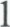 1.5. Школьный отряд волонтёров-медиков является частьюВсероссийского общественного движения «Волонтёры медики».	2. 	Цели и задачиЦель:Создание условий для реализации гражданского, личностного и профессионального потенциала учащихся, заинтересованных в добровольческой деятельности в здравоохранении, посредством инициативного, творческого, ответственного участия в добровольческом служении.Задачи:Формирование команды на основе уважения традиций и соблюдения Устава школы;Вовлечение учащихся к решению социально-значимых проектов;Профилактика вредных привычек;Развитие позитивной мотивации учащихся к ведению ЗОЖ и повышения уровня культуры здоровья участников отряда;Организация досуговой деятельности учащихся как одного из звеньев профилактической работы;Внедрение социальных проектов, программ, мероприятий и акций, направленных на пропаганду здорового образа жизни и участие в них;Поддержка и реализация социальных инициатив школьников;Получение необходимого опыта и навыков для реализации собственных идей и проектов в сфере пропаганды здорового образа жизни.	З. 	Основные направления деятельностиПроведение профилактической работы с детьми и молодёжью о здоровом образе жизни (тренинги, беседы, тематические игры, дискуссии, акции и т.д.)Разработка и реализация социальных проектов, мероприятий и акций.Развитие проектов, направленных на пропаганду здорового образа жизни среди молодёжи, профилактику курения, алкоголизма, употребления наркотиков.Пропаганда здорового образа жизни.4. Права и обязанности волонтёров4.1. Волонтер имеет право:Добровольно вступать в волонтерское движение;Добровольно выходить из состава участников волонтерского движения;Проявлять инициативность, свободно выражать личное мнение;Осуществлять свою деятельность исходя из своих устремлений, способностей и потребностей, если она не противоречит Конвенции по правам человека, Конвенции по правам ребенка, интересам школы и данномуПоложению;Вносить предложения при обсуждении форм и методов осуществления волонтерской деятельности в отряде, организации, с которой он сотрудничает;Участвовать в управлении добровольческим отрядом через деятельность в органах самоуправления;Рассчитывать на создание ему необходимых условий труда, обеспечения ему безопасности, защиты законных прав и интересов во время работы. Условия труда волонтера должны соответствовать требованиям действующего законодательства и нормативных документов, регулирующих данный вид деятельности;Представлять школу на слетах и соревнованиях разных уровней, а также на других волонтерских мероприятиях;На поощрение своей деятельности: награждение грамотами или дипломами, памятными подарками, публикации о достижениях и проводимых акциях в СМИ и на сайте школы и т.д.;Пользоваться атрибутикой и символикой отряда, утвержденной в установленном порядке.4.2. Волонтер обязан:Знать и соблюдать Устав школы, Положение Первичного отделения РДШ МБОУ СОШ №2, данное Положение;Добросовестно выполнять порученную работу;Соблюдать инструкции по охране труда и правила пожарной безопасности;Принимать действенное участие в работе волонтерского отряда, планировании и проведении мероприятий волонтерского отряда;Выполнять все решения Общего собрания волонтеров и органов управления волонтёрского отряда;Уважать личное достоинство, взгляды и убеждения других людей, соблюдать их права;Заботиться о чести и поддержании традиций школы, ее авторитете.	5. 	Структура школьного отряда волонтёров-медиковВысшим органом управления волонтерского отряда является Общее собрание, в которое входят постоянные члены отряда.Полномочия Общего собрания распространяются на:утверждение плана работы волонтерского отряда на учебный год;  избрание Командира отряда на учебный год;  утверждение символики и атрибутики волонтерского отряда;  разрешение конфликтных ситуаций.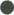 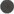 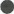 6. Основные принципы руководства волонтерским отрядом 6.1. Волонтерским отрядом руководит руководитель деятельности РДШ и командир волонтерского отряда, избранный на общем собрании волонтеров,6.2. Руководитель волонтерского отряда:организует деятельность волонтерского отряда;разрабатывает программу, план реализации добровольческих проектов;обеспечивает в рамках своей компетенции создание безопасных условий труда и быта для участников волонтерского отряда;обеспечивает соблюдение мер дисциплинарного воздействия и поощрения, предусмотренных Уставом, данным положением, по отношению к членам волонтерского отряда.6.3. Командир, избранный на общем собрании:представляет отряд перед всеми государственными органами и учреждениями,общественными и иными организациями; организует деятельность волонтерского отряда; ведет документацию отряда;  способствует формированию позитивного морально-психологического климата в отряде;осуществляет информационное обеспечение жизнедеятельности волонтерского отряда.7. Исключение из школьного отряда волонтёры-медики7.1 Основанием для исключения из волонтёрского отряда является:собственное желание;неисполнение или ненадлежащее исполнение обязанностей;совершение поступка, исключающего дальнейшую деятельность в волонтёрском отряде по этическим соображениям,7.2. Решение о приёме и исключении из числа волонтёров принимаются на общем собрании большинством голосов.